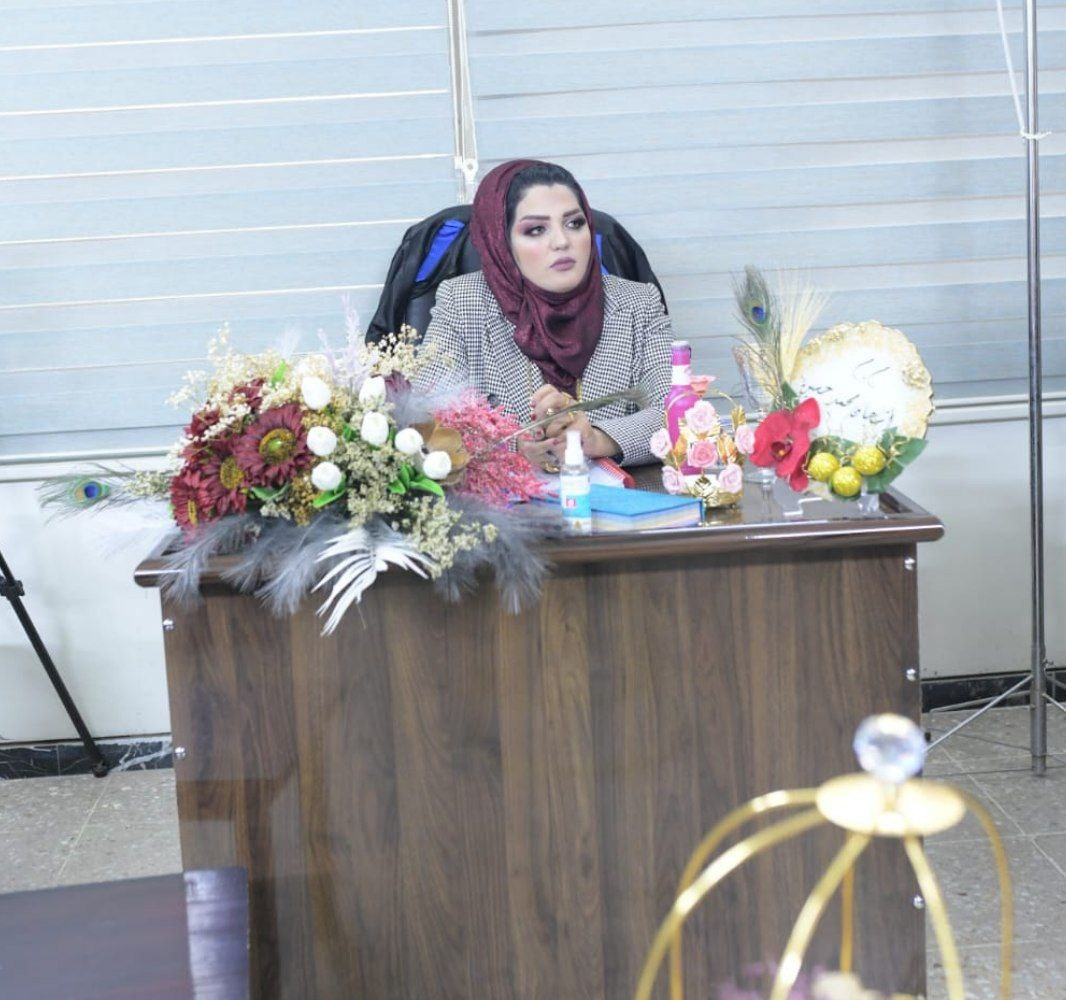 *معيد في جامعة الفراهيدي سنة 2021 مسؤول وحدة  مختبرات نقل الدم*تدريسي كلية السلام 2021- 2022 قسم التقنيات ومختبرات طبية حسب كتاب الامر الادراي/1971*الاشراف على عديد من بحوث التخرج المرحلة الرابعة/ كلية السلام / قسم تقنيات ومختبرات طبية حسب كتاب الامر الادراي سنة  952 /2022*الاشراف على اللجان الامتحانية  المرحلة الثانية/ كلية السلام/ حسب الامر الادراي 794 لسنة /   2022      *تدريسي وباحث في مركز العراقي لابحاث السرطان والوراثة الطبية /جامعة المستنصرية/ قسم العلاج التجريبي/  حسب كتاب الامر الادراي1733  سنة 2023معلومات عامة معلومات عامة معلومات عامة معلومات عامة معلومات عامة معلومات عامة م.م اشجان محمد حسين علوانم.م اشجان محمد حسين علوانم.م اشجان محمد حسين علوانم.م اشجان محمد حسين علوانالاسمالاسمالعراقالجنسية1996سنة الميلادانثىالجنستدريسيةالمنصبمدرس مساعدمدرس مساعدماجستيرماجستيرالعربيةالعربيةالعربيةالعربيةاللغة الاماللغة الامانكليزيانكليزيانكليزيانكليزياللغات  الاخرىاللغات  الاخرى07729387850077293878500772938785007729387850رقم الهاتفرقم الهاتفAshjan.96mh@uomustansiriyah.edu.iqAshjan.96mh@uomustansiriyah.edu.iqAshjan.96mh@uomustansiriyah.edu.iqAshjan.96mh@uomustansiriyah.edu.iqالبريد الاكترونيالبريد الاكترونيالدرجات العلمية الرئيسيةالدرجات العلمية الرئيسيةالدرجات العلمية الرئيسيةالدرجات العلمية الرئيسيةالدرجات العلمية الرئيسيةالجامعة التي حصل منها على الدرجةسنة الحصول على الدرجةالتخصص الدقيقالتخصصالدرجة العلميةجامعة بغداد / التربية ابن الهيثم قسم علوم الحياة2017بايولوجيالبكالوريوسجامعة بغداد / كلية العلوم / قسم علوم الحياة2022مناعةعلم الجيوانماجستيرخبرات تدريسية وبحثية واشرافالبحوث وكتب الشكر والتقدير 1- كتاب الشكروالتقدير من السيد  الوزير التعليم والبحث العلمي حسب كتاب الامر الاداري سنة / 2022  2- كتاب تثمين جهود من السيد المدير مركز العراقي لابحاث السرطان والوراثة الطبية  حسب الامر الادراي سنة / 2023 3- كتاب شكر وتقدير من السيد الوزير التعليم والبحث العلمي حسب كتاب الامر الاداري729  سنة / 2023الندوات والورش والبحوث العلمية1- اكثر من  15  ورشة ومحاضره علمية محاضر بيه لسنة 2021-2022&2023–20222- اكثر من اربعة بحوث اثنان نشر محلي اسم مجلة السلام / اثنان سكوبس باسم الجامعة المستنصرية مركز العراقي لابحاث السرطان General informationGeneral informationGeneral informationGeneral informationGeneral informationGeneral informationNameNameAshjan Mohammed HusseinAshjan Mohammed HusseinAshjan Mohammed HusseinAshjan Mohammed HusseinFemaleGenderYear of birthYear of birth19961996Iraq                       Iraq                       NationalityNationalityAssistant LectureAssistant LectureAssistant LectureTeachingArabicArabicMother LanguageMother LanguageMother LanguageEnglishEnglishOther LanguagesOther LanguagesOther Languagesmobilemobile077293878500772938785007729387850B.S.cB.S.cBiology 20172017University BaghdadM.S.cM.S.cBiology 20222022University BaghdadProfessional experienceTeaching assistant At Al-Farhadi University in 2021 of the blood Transfusion Laboratory UnitAssistant Lecture of the Dept Medical Techniques’                       Collage AlSalam /2021-2022Collaboration with cross-functional teamsSupervision many graduation Research /fourth stage/ of the Dept Medical Techniques’                       Collage AlSalam /2021-2022Supervision The examination committees of the /second stage /of the Dept Medical Techniques’                       Collage AlSalam /2021-2022Supervision and Research at the Iraq center for cancer Research and medical Genetics/ AL-Mustansiriyah university Department of/ Experimential therapy/ in 2023AcknowledgmentsAcknowledgments From the Minister of Education and Scientific Research in 2022Valuing the efforts from Mr. Director of the Iraq center for cancer Research and medical Genetics/ AL-Mustansiriyah university Department of/ Experimential therapy/ in 2023Acknowledgments From the Minister of Education and Scientific Research inSeminars and Scientific ResearchMore than 15 Scientific Lecture and Seminars More than 4 four Scientific Researches/ Two local publish /of the name of Al-salam journal / View of Immunology study and the Assessment of parameters in difference Age, Sex of stage resistance infection leishmaniasis in Dayla (alsalam.edu.iq)http://journal.alsalam.edu.iq/index.php/ajbms/article/view/23#:~:text=2)%2C%209%E2%80%9318.-,https%3A//doi.org/10.55145/ajbms.2022.1.2.002,-More%20Citation%20Formats View of Detection of TNF Alpha Level as Biomarker in Different Stages of Cutaneous Leishmaniasis Infection (uobaghdad.edu.iq)Two Scopus/ AL-Mustansiriyah university /of the Iraq center for cancer Research and medical Genetics